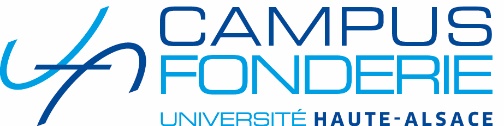 HEGCALENDRIER UNIVERSITAIRE 2021-2022Pré-rentrée :  L1 L2 L3 Gestion : Lundi 6 septembre 2021 (Réunion commune en amphi)                           L2 : 9 H ; L3 : 10 H 30) - L1 : 14 H 00                         LPG2A : Mercredi 1er septembre 2021 à 8 h                        M1 CGAO et EMP : lundi 13 septembre 2021 à 08h00 (Réunion commune en amphi)M1 MIC-AI : Lundi 6 septembre 2021 à 10h00M2 MIC-AI : Lundi 6 septembre 2021 à 11h30M2 CGAO : lundi 13 septembre 2021 à 13h30M2 EMP : lundi 13 septembre 2021 à 10h00Début des cours : L1 L2 L3 Gestion : mardi 7 septembre 2021                             LPG2A : mercredi 1er septembre 2021                             M1 CGAO et EMP : lundi 13 septembre 2021 à 10hM2 CGAO : lundi 13 septembre 2021 à 14h30M2 EMP : lundi 13 septembre 2021 à 14h00  M1 et M2 MIC-AI : mardi 07 septembre 2021  Vacances de la Toussaint :Du samedi 23 octobre 2021 après les cours au mardi 02 novembre 2021 au matinFin des cours semestres impairs : samedi 18 décembre 2021 après les cours  Vacances de Noël :Du samedi 18 décembre 2021 après les cours au lundi 03 janvier 2022 au matinJury semestres impairs L Gestion  : mercredi 19 janvier 2022                                                           Affichage : jeudi 20 janvier 2022 à partir de 14h00 Jury semestres impairs LPG2A  : jeudi 20 janvier 2022 à 14 H                                                Affichage : lundi 24 janvier 2022 à 14h00Jury semestres impairs M1 CGAO et EMP : jeudi 10 février 2022 à 17H30                                                Affichage : vendredi 11 février 2022 à 14h00Jury semestres impairs M1 et M2 MIC-AI : mercredi 19 janvier 2022                                                Affichage : vendredi 21 janvier 2022 à 14h00Dispositifs pédagogiques L1/L2 Gestion : lundi 3 janvier 2022 au vendredi 7 janvier 2022Rentrée semestres pairs :  L1/L2 Gestion : lundi 10 janvier 2022                                                           L3 Gestion : lundi 28 février 2022 (retour stage)                                              LPG2A : Lundi 3 janvier 2022M1 et M2 MIC-AI : lundi 03 janvier 2022  Vacances de février :Du samedi 12 février 2022 après les cours au lundi 21 février 2022 au matin     Vacances de printemps : Du samedi 16 avril 2022 après les cours au lundi 25 avril 2022 au matinFin des cours semestres pairs : L1 L2 Gestion : samedi 30 avril 2022 après les cours                                              L3 Gestion : samedi 14 mai 2022 après les cours                                              LPG2A : mardi 28 juin 2022 après la soutenance                                                           M1 CGAO et EMP : samedi 21 mai 2022 après les cours				            M2 CGAO : samedi 21 mai 2022 après les cours M2 EMP : samedi 04 juin 2022 après les coursM1 MIC-AI : vendredi 13 mai 2022 après les coursJury Session 1 semestres pairs : Licence mardi 24 mai 2022 - Affichage 25 mai 2022 (à partir de 11h00)                                                     LPG2A : affichage le 6 juillet 2022M1 MIC-AI : lundi 23 mai 2022 – Affichage mercredi 25 mai 2022M2 MIC-AI : lundi 18 octobre 2022 – Affichage mercredi 21 octobre 2022Dispositifs pédagogiques : L1 L2 L3 Gestion : lundi 30 mai 2022 au vendredi 3 juin 2022Jury diplôme :                             LPG2A :  4 juillet 2022                                                   M1 (CGAO et EMP FI + FA) : jeudi 16 juin 2022 à 17H30                                                                M2 MIC-AI : lundi 18 octobre 20222ème session semestres impairs L1 L2 L3 Gestion et MIC-AI : du mardi 7 juin 2022 au samedi 11 juin 20222ème session semestres pairs L1 L2 L3 Gestion et MIC-AI : du lundi 13 juin 2022 au samedi 18 juin 2022Jury Session 2 semestres impairs et pairs MIC-AI : mercredi 22 juin 2022   Affichage : vendredi 24 juin 2022 à 11h00Licence Gestion : Mardi 28 juin 2022 Affichage : à partir de Mercredi 29 juin 2022 à partir de 14HJury de diplôme Master 2 CGAO et EMP : 07 juillet 2022 à 17H30